Решение № 117 от 20 декабря 2016 г. О проекте Правил землепользования и застройкигорода Москвы в части, касающейся территории муниципального округа Головинский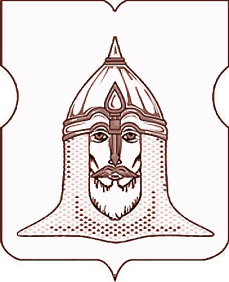 СОВЕТ ДЕПУТАТОВМУНИЦИПАЛЬНОГО ОКРУГА ГОЛОВИНСКИЙРЕШЕНИЕ20 декабря 2016 года № 117О проекте Правил землепользования и застройкигорода Москвы в части, касающейся территории муниципального округа ГоловинскийВ соответствии сподпунктом «б» пункта 23.1 части 1 статьи 8 Закона города Москвы от 6 ноября 2002 года № 56 «Об организации местного самоуправления в городе Москве» и частью 2статьи69Закона города Москвы от 25 июня 2008 года № 28 «Градостроительный кодекс города Москвы», рассмотрев обращение Председателя Окружной комиссии по вопросам градостроительства, землепользования и застройки при Правительстве Москвы в САО города Москвы В.В. Никитина от 12.12.2016 года№ 415-ОУ и проект Правил землепользования и застройки города Москвы в части, касающейся территории муниципального округаГоловинский,Советом депутатов принято решение:1. Принять к сведениюпроект Правил землепользования и застройки города Москвы в части, касающейся территории муниципального округаГоловинский(далее – Проект).2. Предложить Окружной комиссии по вопросам градостроительства, землепользования и застройки при Правительстве Москвы Северного административного округа города Москвы:2.1Изменить вид разрешенного использования участка, расположенного по адресу: ул. Онежская, вл. 5, учитывая тот факт, что размещение объекта бытового назначения в данных параметрах – точечная застройка, чем ухудшаются условия проживания жителей.2.2. Предусмотреть в Проекте недопустимость использования земельных участков для точечных коммерческих застроек на территории муниципального округа Головинский.2.3. Исключить из Проекта объект, расположенный по адресу: Кронштадтский бульвар д. 47В (47 строение 4) на основании постановления Правительства Москвы от 11 декабря 2013 года № 819-ПП «Об утверждении Положения о взаимодействии органов исполнительной власти города Москвы при организации работы по выявлению и пресечению незаконного (нецелевого) использования земельных участков».3. Направить настоящее решение:-  в Окружную комиссию по вопросам градостроительства, землепользования и застройки при Правительстве Москвы Северного административного округа города Москвы,- Департамент территориальных органов исполнительной власти города Москвы в течение 3 дней со дня его принятия.4. Администрации муниципального округа Головинскийопубликовать настоящее решение в бюллетене «Московский муниципальный вестник» и разместить на официальном сайте органов местного самоуправления муниципального округа Головинскийwww.nashe-golovino.ru.5. Контроль исполнения настоящего решения возложить на главу муниципального округа Головинский Архипцову Н.В.Главамуниципального округа Головинский                                    Н.В. Архипцова